Читинский институт (филиал) ФГБОУ ВО «Байкальский государственный университет» приглашает Вас принять участие в обучении по программе повышения квалификации : «Управление государственными и муниципальными закупками» (в соответствии с нормами Федерального закона от 05.04.2013 №44-ФЗ «О контрактной системе в сфере закупок товаров, работ, услуг для обеспечения государственных и муниципальных нужд»)»  - 120 часовСроки проведения обучения:с 11 сентября по 26 сентября 2017 г.с 02 октября по 17 октября 2017 г.c 07 ноября по 22 ноября 2017 г.с 04 декабря по 19 декабря 2017 г.Программа обучения включает наиболее актуальные вопросы:Нормативная правовая база, регламентирующая вопросы закупок товаров, работ, услуг для государственных и муниципальных нужд. Федеральный закон от 05.04.2013 (с изм. от 09.01.2017) № 44-ФЗ «О контрактной системе в сфере закупок товаров, работ, услуг для обеспечения государственных и муниципальных нужд». Изменения требований законодательства о закупках с 09.01.2017 года.Единая информационная система. Электронный документооборот в контрактной системе и применение электронной подписи. Планирование в 2017-2019 гг. Подготовка планов закупок. Подготовка планов-графиков. Вопросы обоснования и внесения изменений, размещение в ЕИС, ответственность.Нормирование и обоснование закупок. Варианты обоснования начальной (максимальной) цены контракта по видам закупаемой продукции.Способы закупки в контрактной системе. Закупки в форме конкурса. Закупки в форме аукциона. Закупки запросом предложений. Закупки запросом котировок. Осуществление закупки у единственного поставщика (подрядчика, исполнителя)Национальный режим при осуществлении закупок.Антидемпинговые меры.Преференции субъектам малого предпринимательства, социально-ориентированным некоммерческим организациям, организациям инвалидов и учреждениям уголовно-исполнительной системы: размер, порядок и случаи предоставления преимуществ.Требования к участникам закупки. Документы, подтверждающие соответствие участника закупки установленным требованиям.Требования к описанию объекта закупки. Новые правила подготовки технических заданий, применение требований законодательства о техническом регулировании. Типовые ошибки заказчиков при подготовке технических заданий.Особенности закупок бюджетными учреждениями и иными юридическими лицами.Переход ГУПов и МУПов на закупки по контрактной системе.Контракт. Особенности исполнения контракта. Возможность одностороннего отказа от исполнения контракта. Исполнение контракта. Приемка товаров, работ, услуг по контракту. Приемочная комиссия. Экспертиза товаров, работ, услуг.Способы обеспечения исполнения обязательств: обеспечение заявок на участие в закупке и обеспечение исполнения контракта. Введение реестра банковских гарантий. Банковское сопровождение контрактов.Мониторинг, аудит. Контроль в КС. Виды контроля. Обжалование действий (бездействий) участников контрактной системы. Административная ответственность заказчиков и их должностных лиц. Обжалование постановлений о наложении штрафа.Форма заявки на обучение 
(на бланке направляющей организации)без получения ключей/ с получением ключей для работы с учебной  электронной площадкой РТС (нужное подчеркнуть)Для зачисления на обучение при себе необходимо иметь: 1 фотографию 3*4, копию документа об образовании, копию паспорта, квитанцию об оплате либо гарантийное письмо. За справками обращаться по телефонам: 26-69-57 - Фещенко Елена Андреевна,   факс: 32-59-76; E-mail: feshenkoea@narhoz-chita.ru Иногородним предоставляются места в общежитии для преподавателей, стоимость 2-х местного номера – 600 руб., 1-местного – 1200 руб. Количество мест ограничено (Галина Михайловна т. 26-86-23, т.с. 89244762649)С уважением,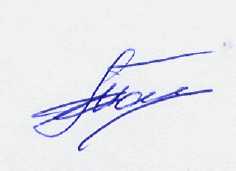 директор ЧИ ФГБОУВО «БГУ» 		                    					    Т.Д. МакаренкоСРОК ОБУЧЕНИЯ: 120 часов (занятия с 13-20 до 19-50), Регистрация слушателей в первый день обучения с 12-00 до 13-00 в каб. 68.ФОРМА ОБУЧЕНИЯ: с отрывом от работыСТОИМОСТЬ ОБУЧЕНИЯ: 16 400 руб., без получения ключей для работы с учебной  электронной площадкой РТС;16900 руб., с  получением ключей для работы с площадкой РТС.ДОКУМЕНТ ОБ ОБРАЗОВАНИИ: удостоверение установленного образца№Ф.И.О. (полностью)Год рожденияНаименование органа власти, учреждения, организации плательщика.Наименование структурного подразделения, должность, телефон (факс).ПланируемыйпериодобученияИНН/КППорганизации плательщика1234567Исполнитель: (Ф.И.О.), код города, телефон, факс, E-mail.Исполнитель: (Ф.И.О.), код города, телефон, факс, E-mail.Исполнитель: (Ф.И.О.), код города, телефон, факс, E-mail.Исполнитель: (Ф.И.О.), код города, телефон, факс, E-mail.Исполнитель: (Ф.И.О.), код города, телефон, факс, E-mail.Исполнитель: (Ф.И.О.), код города, телефон, факс, E-mail.Исполнитель: (Ф.И.О.), код города, телефон, факс, E-mail.